В Санкт-Петербургской государственной художественно-промышленной академии им. А. Л. Штиглица состоялось занятие по пожарной безопасностиТема пожарной безопасности никогда не теряет своей актуальности. А потому представители МЧС неустанно ведут профилактическую работу на различных объектах Северной столицы. Так, на днях в Санкт-Петербургской государственной художественно-промышленной академии им. А. Л. Штиглица состоялось занятие для сотрудников образовательного учреждения. Инспектор Отдела надзорной деятельности и профилактической работы Центрального района рассказал работникам о причинах возникновения пожара, действиях, которые необходимо предпринять в случае опасности, а также о первичных средствах пожаротушения. Вслед за теоретической частью мероприятия, представитель государственного пожарного надзора наглядно продемонстрировал, как правильно использовать огнетушитель, а затем сотрудники самостоятельно воспользовались данным первичным средством пожаротушения.  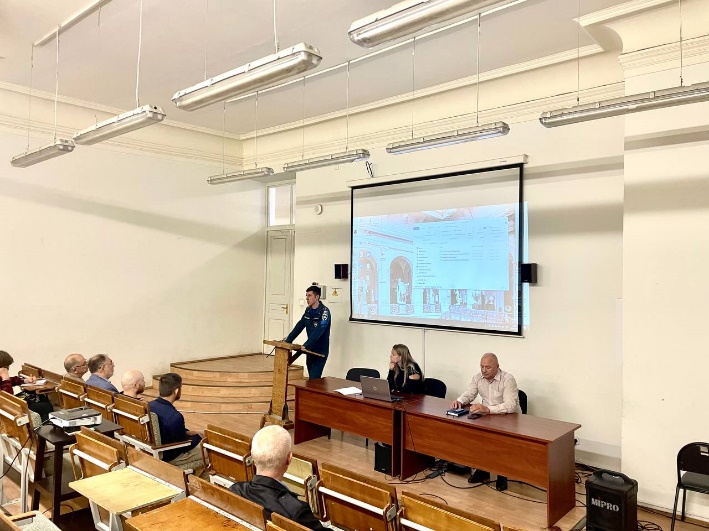 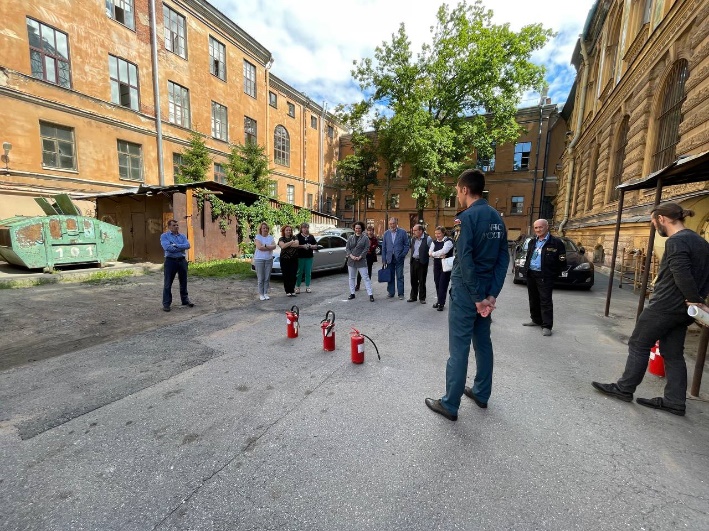 